Профсоюз работников народного образования и науки Российской ФедерацииЦЕНТРАЛЬНЫЙ СОВЕТ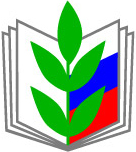 ИНФОРМАЦИОННЫЙ БЮЛЛЕТЕНЬ № 15ОФИЦИАЛЬНАЯ символика И РЕКВИЗИТЫ профсоюзаМосква, апрель 2011 г.ПРЕДИСЛОВИЕУважаемые коллеги!Информационный сборник содержит обновлённые по итогам VI Съезда Общероссийского Профсоюза образования документы Профсоюза, устанавливающие символику Профсоюза и порядок её использования. Сборник рассчитан на профсоюзных работников и широкий профсоюзный актив, осуществляющий информационную и организационную деятельность в своих организациях. Надеемся, что материалы сборника будут полезны в практической работе.*Заместитель Председателя Профсоюза 		                    	Т.В. КуприяноваСодержаниеУСТАВ ПРОФЕССИОНАЛЬНОГО СОЮЗА РАБОТНИКОВ НАРОДНОГО ОБРАЗОВАНИЯ И НАУКИ РОССИЙСКОЙ ФЕДЕРАЦИИУтверждён учредительным I Съездом Профсоюза 27 сентября 1990 г.Изменения и дополнения внесены II Съездом Профсоюза 4 апреля 1995 г.Изменения и дополнения внесены III Съездом Профсоюза 5 апреля 2000 г.Изменения и дополнения внесены V Съездом Профсоюза 5 апреля 2005 г.Изменения и дополнения внесены VI Съездом Профсоюза 31 марта 2010 г.Москва, 2010 г.Извлечения:ОБЩИЕ ПОЛОЖЕНИЯ2. Сокращённое наименование Профессионального союза работников народного образования и науки Российской Федерации – Общероссийский Профсоюз образования.Наименование на английском языке: полное – Education and Science Employees’ Union of Russia, сокращённое – ESEUR. 6. Профсоюз может иметь свою символику (флаг, эмблему, вымпел), подлежащую государственной регистрации и учёту в порядке, установленном законодательством Российской Федерации,  профсоюзный билет единого образца, почётную грамоту, иные знаки отличия, утверждаемые соответствующим выборным коллегиальным органом Профсоюза.7. Профсоюз, территориальные и первичные организации Профсоюза  приобретают права юридического лица при условии их государственной регистрации. 8. Профсоюз,  территориальные и первичные организации Профсоюза могут иметь счета в банках, печать с наименованием организации на русском языке, бланки, штампы со своим наименованием, соответствующие единым образцам, утверждаемым соответствующим выборным коллегиальным органом Профсоюза; осуществляют в соответствии с законодательством Российской Федерации работу по комплектованию, учёту и архивному хранению документов, образовавшихся в процессе их деятельности.Профсоюз работников народного образования и наукиРоссийской ФедерацииЦЕНТРАЛЬНЫЙ КОМИТЕТ ПРОФСОЮЗАПОСТАНОВЛЕНИЕ         27 февраля .                       г. Москва                                        № 4Об утверждении символики - эмблемы и флага Профсоюза работников народного образования и науки РФ В соответствии с  пунктом 6 Устава Профсоюза работников народного образования и науки РФ Центральный комитет Профсоюза  ПОСТАНОВЛЯЕТ:1. Утвердить:Положение об эмблеме и флаге Профсоюза работников народного образования и науки РФ (приложение № 1);описание эмблемы Профсоюза работников народного образования и науки РФ (приложение № 2);описание флага Профсоюза работников народного образования и науки РФ (приложение № 3);изображение эмблемы и флага Профсоюза работников народного образования и науки РФ (приложение № 4).2. Правовому отделу (Осипцова Ж.П.), организационному отделу (Юдин В.П.)  и отделу по связям с общественностью и информационно-аналитической работе (Авдеенко М.В.) аппарата ЦК Профсоюза провести работу по государственной регистрации символики - эмблемы и флага Профсоюза.3. Президиуму ЦК Профсоюза утвердить формы бланков  и штампов Профсоюза и примерных форм бланков и штампов территориальных и первичных организаций Профсоюза.4. Контроль за выполнением настоящего постановления возложить на заместителя Председателя Профсоюза  Дудина В.Н.Председатель Профсоюза                                                              Г.И. МеркуловаПриложение № 1к постановлению ЦК Профсоюзаот 27 февраля . № 4ПОЛОЖЕНИЕоб эмблеме и флаге Профсоюза работников народного образования и науки РФ1. Эмблема и флаг Профсоюза работников народного образования и науки РФ являются официальными символами, указывающими на принадлежность к Профсоюзу работников народного образования и науки РФ (сокращенное наименование - Общероссийский Профсоюз образования).2. Эмблема Профсоюза работников народного образования и науки РФ (далее - эмблема Профсоюза) находится в рабочем кабинете Председателя Профсоюза.3. Эмблема Профсоюза с письменным обозначением полного или сокращенного наименования Профсоюза помещается на штампах, бланках, печатях, служебной документации, флаге  Профсоюза работников народного образования и науки РФ (далее - флаг Профсоюза),  нагрудных знаках, наградах, грамотах, вывесках, пропусках, служебных удостоверениях Профсоюза,  территориальных и первичных организаций Профсоюза.4. Эмблема Профсоюза может помещаться по решению Председателя Профсоюза, председателей территориальных и первичных организаций Профсоюза на зданиях и сооружениях, одежде, транспортных средствах и ином имуществе Профсоюза.5. Флаг Профсоюза устанавливается в рабочих кабинетах Председателя  Профсоюза, его заместителей, а также в зале заседаний Президиума ЦК Профсоюза, Центрального комитета Профсоюза, Съезда Профсоюза.6. Эмблема и флаг Профсоюза могут устанавливаться в рабочих кабинетах председателей территориальных и первичных организаций Профсоюза, а также в зале заседаний  соответствующих выборных коллегиальных профсоюзных органов территориальных и первичных организаций Профсоюза.7. Эмблема и флаг Профсоюза используются в местах проведения акций,  официальных церемоний и других  мероприятий, проводимых Профсоюзом,  территориальными и первичными организациями Профсоюза.8. Изображение эмблемы и флага Профсоюза допускается на печатной, рекламно-информационной и сувенирной продукции, издаваемой (изготавливаемой) по заказу Профсоюза, территориальных и первичных организаций Профсоюза, а также на кино-, видео- и фотоматериалах, выпускаемых Профсоюзом, территориальными и первичными организациями Профсоюза.9. При одновременном подъеме (размещении) Государственного флага Российской Федерации и флага Профсоюза последний располагается с правой стороны (если стоять к ним лицом).10. В дни траура флаг Профсоюза приспускается до половины высоты мачты (флагштока). При размещении флага Профсоюза на древке траурные ленты прикрепляются к древку.11. Иные случаи использования эмблемы и флага Профсоюза определяются Президиумом ЦК Профсоюза.Приложение № 2к  постановлению ЦК Профсоюзаот 27 февраля . № 4ОПИСАНИЕэмблемы Профсоюза работников народного образования и науки РФФорма эмблемы Профсоюза работников народного образования и науки РФ - белая раскрытая книга, в поле  правой страницы которой - снизу вверх (под углом примерно 40 градусов) идут три равноширокие  полосы красного, синего и белого цвета. В центре  раскрытой книги - зеленый прямой росток с пятью равновеликими листьями.Эмблема Профсоюза работников народного образования и науки РФ может выполняться в одноцветном изображении.Приложение № 3к  постановлению ЦК Профсоюзаот 27 февраля . № 4ОПИСАНИЕфлага Профсоюза работников народного образования и науки РФФлаг представляет собой прямоугольное полотнище голубого цвета. Соотношение ширины полотнища  к его длине 1:2.В центре полотнища располагается эмблема Профсоюза работников народного образования и науки РФ. Высота изображения эмблемы Профсоюза составляет 3/5 ширины флага, ширина – 1/3 его длины.В верхней  половине полотнища располагаются буквы белого цвета  - Общероссийский Профсоюз образования - официальное сокращенное наименование Профсоюза работников народного образования и науки  РФ. Точное соотношение и размеры отдельных элементов флага даны в прилагаемом графическом изображении.Приложение № 4к  постановлению ЦК Профсоюзаот 27 февраля . № 4ИЗОБРАЖЕНИЕэмблемы и флага Профсоюза работников народного образования и науки РФ  Изображение эмблемы Профсоюза работников народного образования и науки РФ  Изображение флага Профсоюза работников народного образования и науки РФ  (Общероссийского Профсоюза образования)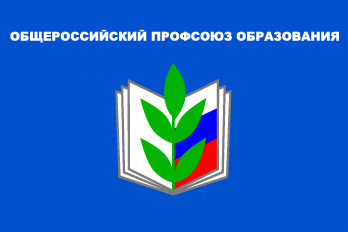 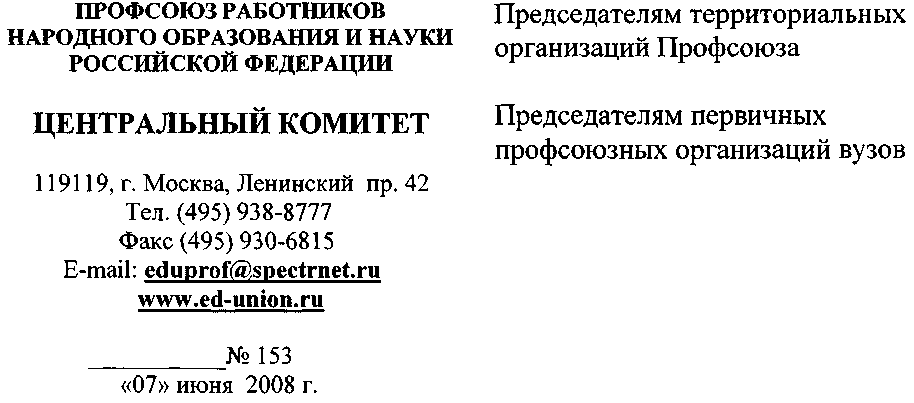 О государственной регистрации символики - эмблемы и флага Общероссийского Профсоюза образованияВ соответствии с пунктом 6 Устава Профсоюза работников народного образования и науки РФ постановлением Центрального комитета Профсоюза от 27 февраля 2008 г. № 4 утверждено Положение об эмблеме и флаге Профсоюза работников народного образования и науки РФ, описание эмблемы Профсоюза работников народного образования и науки РФ, описание флага Профсоюза работников народного образования и науки РФ, изображение эмблемы и флага Профсоюза работников народного образования и науки РФ.Распоряжением Федеральной регистрационной службы от 3 апреля 2008 г. № 318 осуществлена государственная регистрация символики -эмблемы и флага Профсоюза работников народного образования и науки РФ.С учётом принятых постановления ЦК Профсоюза «Об утверждении символики - эмблемы и флага Профсоюза работников народного образования и науки РФ» и решения Росрегистрации о государственной регистрации символики - эмблемы и флага Профсоюза территориальные и первичные организации Профсоюза должны в своей деятельности руководствоваться Положением об эмблеме и флаге Профсоюза работников народного образования и науки РФ и использовать только зарегистрированную символику - эмблему и флаг Профсоюза.При использовании официальной символики Профсоюза в установленном Положением об эмблеме и флаге Профсоюза порядке территориальные и первичные организации Профсоюза применяют графическую форму и цветовую гамму эмблемы и флага, соответствующие в обязательном порядке их описанию.Профсоюз, территориальные и первичные профсоюзные организации в соответствии с законодательством Российской Федерации имеют исключительное право пользоваться и распоряжаться утвержденной и зарегистрированной символикой Профсоюза.Нарушением прав владельца	символики	признается несанкционированное изготовление, применение, ввоз, предложение к продаже, продажа, иное введение в хозяйственный оборот или хранение с этой целью символики или товара, обозначенного символикой Профсоюза.Выдача разрешений на право использования символики Профсоюза при производстве изобразительной, печатной, сувенирной и другой тиражированной продукции и товаров производится исключительно коллегиальными или единоличными руководящими органами Профсоюза, территориальных и первичных организаций Профсоюза.Передача права Профсоюза, территориальных и первичных организаций на разрешение использовать утвержденную символику Профсоюза иным юридическим или физическим лицам не допускается.Споры, связанные с нарушением использования символики Профсоюза, решаются судом в порядке, установленном законодательством Российской Федерации.Направляем для использования в деятельности территориальных и первичных организаций Профсоюза зарегистрированные изображения и описания символики - эмблемы и флага Профсоюза, удостоверенные штампом о государственной регистрации символики Росрегистрации, а также логотипы изображения и описания символики.Приложение:Письмо Федеральной регистрационной службы от 07.04.2008 № 6-1392 с экземплярами изображения и описания символики - эмблемы, флага Профессионального союза работников народного образования и науки Российской Федерации, удостоверенные штампом о государственной регистрации символики на - 5 л.Постановление Центрального комитета Профсоюза от 27 февраля 2008 г. № 4 «Об утверждении Положения об эмблеме и флаге Профсоюза работников народного образования и науки РФ» - на 5 л.Утвержденные и зарегистрированные изображения символики - эмблемы и флага Профсоюза - на 2 л.Председатель Профсоюза                                                                     Г.И. МеркуловаУважаемая Галина Ивановна!В соответствии с пунктом 22 Порядка принятия решения о государственной регистрации эмблем некоммерческих организаций, символики общественных объединений, утвержденного приказом Министерства юстиции Российской Федерации от 22.02.2007 № 39, направляем экземпляры изображения и описания символики - эмблемы, флага Профессионального союза работников народного образования и науки Российской Федерации, удостоверенные штампом о государственной регистрации символики.Приложение: на 5 л.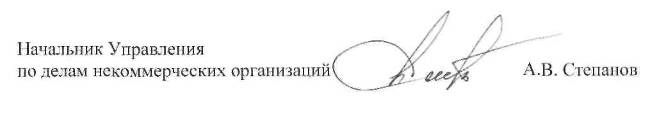 ОПИСАНИЕэмблемы Профсоюза работников народного образования и науки РФФорма эмблемы Профсоюза работников народного образования и науки РФ - белая раскрытая книга, в поле  правой страницы которой - снизу вверх (под углом примерно 40 градусов) идут три равноширокие полосы красного, синего и белого цвета. В центре  раскрытой книги - зеленый прямой росток с пятью равновеликими листьями.Эмблема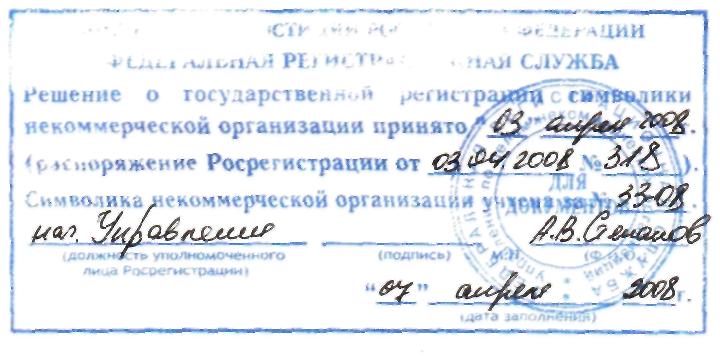 ОПИСАНИЕфлага Профсоюза работников народного образования инауки РФФлаг представляет собой прямоугольное полотнище голубого цвета. Соотношение ширины полотнища к его длине 1:2.В центре полотнища располагается эмблема Профсоюза работников народного образования и науки РФ. Высота изображения эмблемы Профсоюза составляет 3/5 ширины флага, ширина – 1/3 его длины.В верхней  половине полотнища располагаются буквы белого цвета  - Общероссийский Профсоюз образования - официальное сокращенное наименование Профсоюза работников народного образования и науки  РФ. Точное соотношение и размеры отдельных элементов флага даны в прилагаемом графическом изображении.Флаг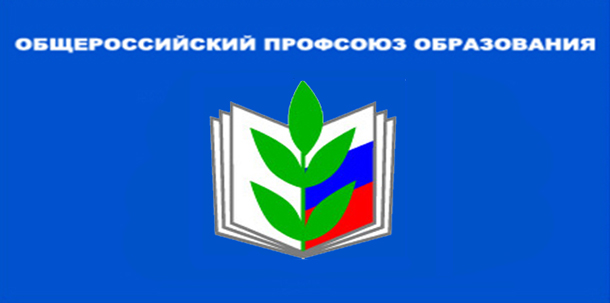 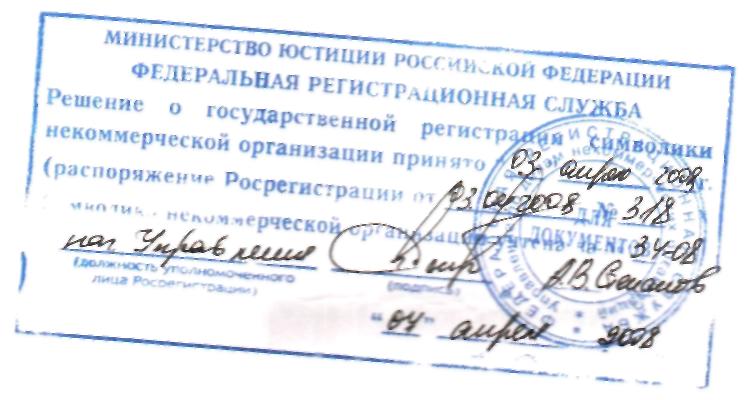 Профсоюз работников народного образования и наукиРоссийской ФедерацииПРЕЗИДИУМ ЦЕНТРАЛЬНОГО КОМИТЕТА ПРОФСОЮЗА                ПОСТАНОВЛЕНИЕ           21 апреля 2009 г.                   г. Москва                             № 20Об утверждении форм бланков ПрофсоюзаВ соответствии с пунктом 3 постановления Центрального комитета Профсоюза «Об утверждении символики - эмблемы и флага Профсоюза работников народного образования и науки РФ» от 27 февраля 2008 г. № 4 Президиум Центрального комитета Профсоюза  ПОСТАНОВЛЯЕТ:1. Утвердить прилагаемые формы продольных и угловых бланков документов Профсоюза. 2. Утвержденные формы бланков документов Профсоюза могут выполняться в цветном и одноцветном изображении.3. Председателю Профсоюза утвердить формы бланков документов аппарата ЦК Профсоюза и примерные формы бланков документов территориальных,  первичных организаций Профсоюза.4. Контроль за выполнением настоящего Постановления возложить на Председателя Профсоюза Г.И. Меркулову.Председатель Профсоюза                                                         Г.И. Меркулова              Об изменении форм бланков ПрофсоюзаВ целях приведения форм бланков документов Профсоюза, утверждённых постановлением Президиума ЦК Профсоюза от 21.04.2009 г. № 20 «Об утверждении форм бланков Профсоюза», распоряжением Председателя Профсоюза от 27 апреля 2009 г. № 46 в  соответствие с новой редакцией Устава Профсоюза, принятого IV Съездом Профсоюза 31 марта 2010 года (постановление Съезда Профсоюза от 31 марта 2010 г. № 6):Утвердить с учётом изменения наименований коллегиальных органов Профсоюза и других изменений прилагаемые формы продольных и угловых бланков документов аппарата Профсоюза.До утверждения Исполнительным комитетом Профсоюза форм бланков Профсоюза применять прилагаемые формы продольных и угловых бланков документов Профсоюза. Формы бланков документов Профсоюза могут выполняться в цветном и одноцветном изображении.Контроль за исполнением настоящего распоряжения возложить на заместителей Председателя Профсоюза Т.В. Куприянову, В.Н. Дудина.           Председатель Профсоюза                                                                Г.И. МеркуловаПрофсоюз работников народного образования и наукиРоссийской федерацииП Р Е Д С Е Д А Т Е Л Ь   П Р О Ф С О Ю З АР А С П О Р Я Ж Е Н И Е27 апреля 2009 г.         г. Москва                               № 46          О реализации постановления Президиума           ЦК Профсоюза от 21 апреля 2009 года № 20           «Об утверждении форм бланков Профсоюза» В целях реализации постановления Президиума ЦК Профсоюза от 21 апреля 2009 года № 20 «Об утверждении форм бланков Профсоюза» (далее – Постановление Президиума ЦК Профсоюза от 21 апреля 2009 года № 20):1. Утвердить прилагаемые  формы   бланков документов аппарата ЦК Профсоюза.  Утвержденные формы бланков документов аппарата ЦК Профсоюза могут выполняться в цветовом и одноцветном изображении.2. Утвердить прилагаемый образец оттиска печати Профсоюза.3. Организационному отделу (Юдин В.П.), правовому отделу (Осипцова Ж.П.), Отделу по связям с общественностью и информационно- аналитической работе (Авдеенко М.В.), разработать и представить на утверждение примерные формы бланков документов территориальных и первичных организаций Профсоюза.4.  Руководителям   структурных  подразделений и работникам аппарата ЦК Профсоюза начать использование в работе бланков   документов Профсоюза и аппарата ЦК Профсоюза, образцы которых  утверждены постановлением Президиума ЦК Профсоюза от 21 апреля 2009 года № 20  и настоящим  Распоряжением с 15 мая 2009 года. 5.  Финансовому отделу аппарата ЦК Профсоюза (Лебедева Н.М.), обеспечить хранение и  использование печати Профсоюза, образец которой  утвержден  настоящим распоряжением, в установленном порядке. 6. Отделу по связям с общественностью и информационно-аналитической работе (Авдеенко М.В.) довести до работников аппарата ЦК Профсоюза электронные версии бланков документов Профсоюза и аппарата ЦК Профсоюза, образцы   которых  утверждены постановлением Президиума ЦК Профсоюза от 21 апреля 2009 года № 20  и настоящим Распоряжением. 7.  Контроль за исполнением настоящего распоряжения возложить на    заместителей Председателя Профсоюза Т.В. Куприянову, В.Н. Дудина.Председатель Профсоюза                                                                    Г.И. Меркулова		Утверждено распоряжением Председателя Профсоюза								от  27 апреля 2009г № 46		Образец оттиска печати Профсоюза            Об утверждении примерных форм бланков документов            территориальных, первичных организаций Профсоюза В соответствии с п. 3 постановления Президиума ЦК Профсоюза от 21 апреля 2009 года № 20 «Об утверждении форм бланков Профсоюза»:1. Утвердить прилагаемые примерные формы бланков документов территориальных, первичных  организаций Профсоюза. Примерные формы бланков документов территориальных, первичных  организаций Профсоюза могут выполняться в цветовом и одноцветном изображении.Наименование профсоюзной организации на бланках документов должно соответствовать наименованию, указанному в положении о соответствующей профсоюзной организации и свидетельстве о государственной регистрации профсоюзной организации.   2. Отделу по связям с общественностью и информационно-аналитической работе (Авдеенко М.В.) совместно с организационным отделом (Юдин В.П.)  довести до территориальных, первичных организаций Профсоюза электронные версии примерных форм бланков документов. 3.  Контроль  за  исполнением настоящего распоряжения  возложить  на    секретарей аппарата ЦК Профсоюза В.П. Юдина, М.В. Авдеенко.Председатель Профсоюза                                                               Г.И. МеркуловаПредисловие ……………………………………………………………….Извлечения из Устава Профсоюза работников народного образования и науки РФ …………………………………………………………………Постановление ЦК Профсоюза об утверждении символики -эмблемы и флага Профсоюза работников народного образования и науки РФ, с приложениями ……………………………………………….Письмо ЦК Профсоюза о государственной регистрации символики - эмблемы и флага Профсоюза работников народного образования и науки РФ …………………………………………………………………...Письмо Росрегистрации о государственной регистрации символики Профсоюза - эмблемы и флага Профсоюза работников народного образования и науки РФ, с приложениями ……………………………...Постановление Президиума ЦК Профсоюза об утверждении форм бланков Профсоюза работников народного образования и науки РФ,   с приложениями …………………………………………………………..Распоряжение Председателя Профсоюза об изменении форм бланков Профсоюза работников народного образования и науки РФ,   с приложениями …………………………………………………………..Распоряжение Председателя Профсоюза о реализации постановления Президиума ЦК Профсоюза от 21 апреля 2009 года № 20 «Об утверждении форм бланков Профсоюза», с приложениями …………...Распоряжение Председателя Профсоюза об утверждении примерных форм бланков документов территориальных, первичных организаций Профсоюза работников народного образования и науки РФ,с приложениями …………………………………………………………..стр.  3стр.  5стр.  6стр.  10стр. 12стр. 17стр. 18стр. 27стр. 32Многоцветный вариантОдноцветный вариант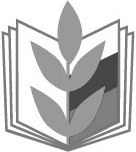 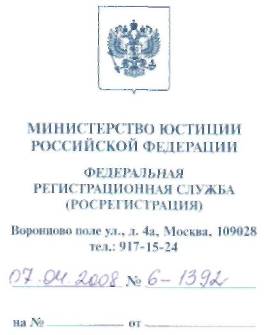 РуководителюПрофессионального союзаработников народного образования инауки Российской ФедерацииГ.И. Меркуловой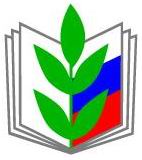 ПРОФСОЮЗ РАБОТНИКОВ НАРОДНОГО ОБРАЗОВАНИЯ И НАУКИ РОССИЙСКОЙ ФЕДЕРАЦИИ(ОБЩЕРОССИЙСКИЙ ПРОФСОЮЗ ОБРАЗОВАНИЯ)ПРЕДСЕДАТЕЛЬ ПРОФСОЮЗАРАСПОРЯЖЕНИЕПРОФСОЮЗ РАБОТНИКОВ НАРОДНОГО ОБРАЗОВАНИЯ И НАУКИ РОССИЙСКОЙ ФЕДЕРАЦИИ(ОБЩЕРОССИЙСКИЙ ПРОФСОЮЗ ОБРАЗОВАНИЯ)ПРЕДСЕДАТЕЛЬ ПРОФСОЮЗАРАСПОРЯЖЕНИЕПРОФСОЮЗ РАБОТНИКОВ НАРОДНОГО ОБРАЗОВАНИЯ И НАУКИ РОССИЙСКОЙ ФЕДЕРАЦИИ(ОБЩЕРОССИЙСКИЙ ПРОФСОЮЗ ОБРАЗОВАНИЯ)ПРЕДСЕДАТЕЛЬ ПРОФСОЮЗАРАСПОРЯЖЕНИЕПРОФСОЮЗ РАБОТНИКОВ НАРОДНОГО ОБРАЗОВАНИЯ И НАУКИ РОССИЙСКОЙ ФЕДЕРАЦИИ(ОБЩЕРОССИЙСКИЙ ПРОФСОЮЗ ОБРАЗОВАНИЯ)ПРЕДСЕДАТЕЛЬ ПРОФСОЮЗАРАСПОРЯЖЕНИЕПРОФСОЮЗ РАБОТНИКОВ НАРОДНОГО ОБРАЗОВАНИЯ И НАУКИ РОССИЙСКОЙ ФЕДЕРАЦИИ(ОБЩЕРОССИЙСКИЙ ПРОФСОЮЗ ОБРАЗОВАНИЯ)ПРЕДСЕДАТЕЛЬ ПРОФСОЮЗАРАСПОРЯЖЕНИЕПРОФСОЮЗ РАБОТНИКОВ НАРОДНОГО ОБРАЗОВАНИЯ И НАУКИ РОССИЙСКОЙ ФЕДЕРАЦИИ(ОБЩЕРОССИЙСКИЙ ПРОФСОЮЗ ОБРАЗОВАНИЯ)ПРЕДСЕДАТЕЛЬ ПРОФСОЮЗАРАСПОРЯЖЕНИЕ
«12» апреля 2010 г.
г. Москва
г. Москва
г. Москва
г. Москва
№ 18Утверждено постановлением Президиума ЦК Профсоюзаот 21 апреля 2009 г. № 20Форма продольного бланка Утверждено постановлением Президиума ЦК Профсоюзаот 21 апреля 2009 г. № 20Форма продольного бланка ПРОФСОЮЗ РАБОТНИКОВ НАРОДНОГО ОБРАЗОВАНИЯ И НАУКИ РОССИЙСКОЙ ФЕДЕРАЦИИ(ОБЩЕРОССИЙСКИЙ ПРОФСОЮЗ ОБРАЗОВАНИЯ)СЪЕЗДПОСТАНОВЛЕНИЕПРОФСОЮЗ РАБОТНИКОВ НАРОДНОГО ОБРАЗОВАНИЯ И НАУКИ РОССИЙСКОЙ ФЕДЕРАЦИИ(ОБЩЕРОССИЙСКИЙ ПРОФСОЮЗ ОБРАЗОВАНИЯ)СЪЕЗДПОСТАНОВЛЕНИЕПРОФСОЮЗ РАБОТНИКОВ НАРОДНОГО ОБРАЗОВАНИЯ И НАУКИ РОССИЙСКОЙ ФЕДЕРАЦИИ(ОБЩЕРОССИЙСКИЙ ПРОФСОЮЗ ОБРАЗОВАНИЯ)СЪЕЗДПОСТАНОВЛЕНИЕПРОФСОЮЗ РАБОТНИКОВ НАРОДНОГО ОБРАЗОВАНИЯ И НАУКИ РОССИЙСКОЙ ФЕДЕРАЦИИ(ОБЩЕРОССИЙСКИЙ ПРОФСОЮЗ ОБРАЗОВАНИЯ)СЪЕЗДПОСТАНОВЛЕНИЕПРОФСОЮЗ РАБОТНИКОВ НАРОДНОГО ОБРАЗОВАНИЯ И НАУКИ РОССИЙСКОЙ ФЕДЕРАЦИИ(ОБЩЕРОССИЙСКИЙ ПРОФСОЮЗ ОБРАЗОВАНИЯ)СЪЕЗДПОСТАНОВЛЕНИЕПРОФСОЮЗ РАБОТНИКОВ НАРОДНОГО ОБРАЗОВАНИЯ И НАУКИ РОССИЙСКОЙ ФЕДЕРАЦИИ(ОБЩЕРОССИЙСКИЙ ПРОФСОЮЗ ОБРАЗОВАНИЯ)СЪЕЗДПОСТАНОВЛЕНИЕ
«___»____________200__г.
г. Москва
г. Москва
г. Москва
г. Москва
№____Утверждено распоряжением Председателя Профсоюзаот 12 апреля 2010 г. № 18 Форма продольного бланкаУтверждено распоряжением Председателя Профсоюзаот 12 апреля 2010 г. № 18 Форма продольного бланкаПРОФСОЮЗ РАБОТНИКОВ НАРОДНОГО ОБРАЗОВАНИЯ И НАУКИ РОССИЙСКОЙ ФЕДЕРАЦИИ(ОБЩЕРОССИЙСКИЙ ПРОФСОЮЗ ОБРАЗОВАНИЯ)ЦЕНТРАЛЬНЫЙ СОВЕТ ПРОФСОЮЗАПОСТАНОВЛЕНИЕПРОФСОЮЗ РАБОТНИКОВ НАРОДНОГО ОБРАЗОВАНИЯ И НАУКИ РОССИЙСКОЙ ФЕДЕРАЦИИ(ОБЩЕРОССИЙСКИЙ ПРОФСОЮЗ ОБРАЗОВАНИЯ)ЦЕНТРАЛЬНЫЙ СОВЕТ ПРОФСОЮЗАПОСТАНОВЛЕНИЕПРОФСОЮЗ РАБОТНИКОВ НАРОДНОГО ОБРАЗОВАНИЯ И НАУКИ РОССИЙСКОЙ ФЕДЕРАЦИИ(ОБЩЕРОССИЙСКИЙ ПРОФСОЮЗ ОБРАЗОВАНИЯ)ЦЕНТРАЛЬНЫЙ СОВЕТ ПРОФСОЮЗАПОСТАНОВЛЕНИЕПРОФСОЮЗ РАБОТНИКОВ НАРОДНОГО ОБРАЗОВАНИЯ И НАУКИ РОССИЙСКОЙ ФЕДЕРАЦИИ(ОБЩЕРОССИЙСКИЙ ПРОФСОЮЗ ОБРАЗОВАНИЯ)ЦЕНТРАЛЬНЫЙ СОВЕТ ПРОФСОЮЗАПОСТАНОВЛЕНИЕПРОФСОЮЗ РАБОТНИКОВ НАРОДНОГО ОБРАЗОВАНИЯ И НАУКИ РОССИЙСКОЙ ФЕДЕРАЦИИ(ОБЩЕРОССИЙСКИЙ ПРОФСОЮЗ ОБРАЗОВАНИЯ)ЦЕНТРАЛЬНЫЙ СОВЕТ ПРОФСОЮЗАПОСТАНОВЛЕНИЕПРОФСОЮЗ РАБОТНИКОВ НАРОДНОГО ОБРАЗОВАНИЯ И НАУКИ РОССИЙСКОЙ ФЕДЕРАЦИИ(ОБЩЕРОССИЙСКИЙ ПРОФСОЮЗ ОБРАЗОВАНИЯ)ЦЕНТРАЛЬНЫЙ СОВЕТ ПРОФСОЮЗАПОСТАНОВЛЕНИЕ
«___»____________200__г.
г. Москва
г. Москва
г. Москва
г. Москва
№____Утверждено распоряжением Председателя Профсоюзаот 12 апреля 2010 г. № 18Форма продольного бланкаУтверждено распоряжением Председателя Профсоюзаот 12 апреля 2010 г. № 18Форма продольного бланкаПРОФСОЮЗ РАБОТНИКОВ НАРОДНОГО ОБРАЗОВАНИЯ И НАУКИ РОССИЙСКОЙ ФЕДЕРАЦИИ(ОБЩЕРОССИЙСКИЙ ПРОФСОЮЗ ОБРАЗОВАНИЯ)ИСПОЛНИТЕЛЬНЫЙ КОМИТЕТ ПРОФСОЮЗАПОСТАНОВЛЕНИЕПРОФСОЮЗ РАБОТНИКОВ НАРОДНОГО ОБРАЗОВАНИЯ И НАУКИ РОССИЙСКОЙ ФЕДЕРАЦИИ(ОБЩЕРОССИЙСКИЙ ПРОФСОЮЗ ОБРАЗОВАНИЯ)ИСПОЛНИТЕЛЬНЫЙ КОМИТЕТ ПРОФСОЮЗАПОСТАНОВЛЕНИЕПРОФСОЮЗ РАБОТНИКОВ НАРОДНОГО ОБРАЗОВАНИЯ И НАУКИ РОССИЙСКОЙ ФЕДЕРАЦИИ(ОБЩЕРОССИЙСКИЙ ПРОФСОЮЗ ОБРАЗОВАНИЯ)ИСПОЛНИТЕЛЬНЫЙ КОМИТЕТ ПРОФСОЮЗАПОСТАНОВЛЕНИЕПРОФСОЮЗ РАБОТНИКОВ НАРОДНОГО ОБРАЗОВАНИЯ И НАУКИ РОССИЙСКОЙ ФЕДЕРАЦИИ(ОБЩЕРОССИЙСКИЙ ПРОФСОЮЗ ОБРАЗОВАНИЯ)ИСПОЛНИТЕЛЬНЫЙ КОМИТЕТ ПРОФСОЮЗАПОСТАНОВЛЕНИЕПРОФСОЮЗ РАБОТНИКОВ НАРОДНОГО ОБРАЗОВАНИЯ И НАУКИ РОССИЙСКОЙ ФЕДЕРАЦИИ(ОБЩЕРОССИЙСКИЙ ПРОФСОЮЗ ОБРАЗОВАНИЯ)ИСПОЛНИТЕЛЬНЫЙ КОМИТЕТ ПРОФСОЮЗАПОСТАНОВЛЕНИЕПРОФСОЮЗ РАБОТНИКОВ НАРОДНОГО ОБРАЗОВАНИЯ И НАУКИ РОССИЙСКОЙ ФЕДЕРАЦИИ(ОБЩЕРОССИЙСКИЙ ПРОФСОЮЗ ОБРАЗОВАНИЯ)ИСПОЛНИТЕЛЬНЫЙ КОМИТЕТ ПРОФСОЮЗАПОСТАНОВЛЕНИЕ
«___»____________200__г.
г. Москва
г. Москва
г. Москва
г. Москва
№____Утверждено постановлением Президиума ЦК Профсоюзаот 21 апреля 2009 г. № 20Форма продольного бланкаУтверждено постановлением Президиума ЦК Профсоюзаот 21 апреля 2009 г. № 20Форма продольного бланкаПРОФСОЮЗ РАБОТНИКОВ НАРОДНОГО ОБРАЗОВАНИЯ И НАУКИ РОССИЙСКОЙ ФЕДЕРАЦИИ(ОБЩЕРОССИЙСКИЙ ПРОФСОЮЗ ОБРАЗОВАНИЯ)ПРЕДСЕДАТЕЛЬ ПРОФСОЮЗАРАСПОРЯЖЕНИЕПРОФСОЮЗ РАБОТНИКОВ НАРОДНОГО ОБРАЗОВАНИЯ И НАУКИ РОССИЙСКОЙ ФЕДЕРАЦИИ(ОБЩЕРОССИЙСКИЙ ПРОФСОЮЗ ОБРАЗОВАНИЯ)ПРЕДСЕДАТЕЛЬ ПРОФСОЮЗАРАСПОРЯЖЕНИЕПРОФСОЮЗ РАБОТНИКОВ НАРОДНОГО ОБРАЗОВАНИЯ И НАУКИ РОССИЙСКОЙ ФЕДЕРАЦИИ(ОБЩЕРОССИЙСКИЙ ПРОФСОЮЗ ОБРАЗОВАНИЯ)ПРЕДСЕДАТЕЛЬ ПРОФСОЮЗАРАСПОРЯЖЕНИЕПРОФСОЮЗ РАБОТНИКОВ НАРОДНОГО ОБРАЗОВАНИЯ И НАУКИ РОССИЙСКОЙ ФЕДЕРАЦИИ(ОБЩЕРОССИЙСКИЙ ПРОФСОЮЗ ОБРАЗОВАНИЯ)ПРЕДСЕДАТЕЛЬ ПРОФСОЮЗАРАСПОРЯЖЕНИЕПРОФСОЮЗ РАБОТНИКОВ НАРОДНОГО ОБРАЗОВАНИЯ И НАУКИ РОССИЙСКОЙ ФЕДЕРАЦИИ(ОБЩЕРОССИЙСКИЙ ПРОФСОЮЗ ОБРАЗОВАНИЯ)ПРЕДСЕДАТЕЛЬ ПРОФСОЮЗАРАСПОРЯЖЕНИЕПРОФСОЮЗ РАБОТНИКОВ НАРОДНОГО ОБРАЗОВАНИЯ И НАУКИ РОССИЙСКОЙ ФЕДЕРАЦИИ(ОБЩЕРОССИЙСКИЙ ПРОФСОЮЗ ОБРАЗОВАНИЯ)ПРЕДСЕДАТЕЛЬ ПРОФСОЮЗАРАСПОРЯЖЕНИЕ
«___»____________200__г.
г. Москва
г. Москва
г. Москва
г. Москва
№____Утверждено распоряжением Председателя Профсоюзаот 12 апреля 2010 г. № 18Форма продольного бланка ПРОФСОЮЗ РАБОТНИКОВ НАРОДНОГО ОБРАЗОВАНИЯ И НАУКИ РОССИЙСКОЙ ФЕДЕРАЦИИ (ОБЩЕРОССИЙСКИЙ ПРОФСОЮЗ ОБРАЗОВАНИЯ) КОНТРОЛЬНО-РЕВИЗИОННАЯ КОМИССИЯ ПРОФСОЮЗА  ПРОФСОЮЗ РАБОТНИКОВ НАРОДНОГО ОБРАЗОВАНИЯ И НАУКИ РОССИЙСКОЙ ФЕДЕРАЦИИ (ОБЩЕРОССИЙСКИЙ ПРОФСОЮЗ ОБРАЗОВАНИЯ) КОНТРОЛЬНО-РЕВИЗИОННАЯ КОМИССИЯ ПРОФСОЮЗА  ПРОФСОЮЗ РАБОТНИКОВ НАРОДНОГО ОБРАЗОВАНИЯ И НАУКИ РОССИЙСКОЙ ФЕДЕРАЦИИ (ОБЩЕРОССИЙСКИЙ ПРОФСОЮЗ ОБРАЗОВАНИЯ) КОНТРОЛЬНО-РЕВИЗИОННАЯ КОМИССИЯ ПРОФСОЮЗА  ПРОФСОЮЗ РАБОТНИКОВ НАРОДНОГО ОБРАЗОВАНИЯ И НАУКИ РОССИЙСКОЙ ФЕДЕРАЦИИ (ОБЩЕРОССИЙСКИЙ ПРОФСОЮЗ ОБРАЗОВАНИЯ) КОНТРОЛЬНО-РЕВИЗИОННАЯ КОМИССИЯ ПРОФСОЮЗА  ПРОФСОЮЗ РАБОТНИКОВ НАРОДНОГО ОБРАЗОВАНИЯ И НАУКИ РОССИЙСКОЙ ФЕДЕРАЦИИ (ОБЩЕРОССИЙСКИЙ ПРОФСОЮЗ ОБРАЗОВАНИЯ) КОНТРОЛЬНО-РЕВИЗИОННАЯ КОМИССИЯ ПРОФСОЮЗА Утверждено распоряжением Председателя Профсоюзаот 12 апреля 2010 г. № 18Форма продольного бланкаEDUCATION AND SCIENCE 
EMPLOYEES´  OF 
119119,  , Leninsky prospect 42, room 31-11 
tel.: 938-8777; fax: 930-6815    www.ed-union.ru     E-mail: eduprof@spectrnet.ruEDUCATION AND SCIENCE 
EMPLOYEES´  OF 
119119,  , Leninsky prospect 42, room 31-11 
tel.: 938-8777; fax: 930-6815    www.ed-union.ru     E-mail: eduprof@spectrnet.ruEDUCATION AND SCIENCE 
EMPLOYEES´  OF 
119119,  , Leninsky prospect 42, room 31-11 
tel.: 938-8777; fax: 930-6815    www.ed-union.ru     E-mail: eduprof@spectrnet.ruEDUCATION AND SCIENCE 
EMPLOYEES´  OF 
119119,  , Leninsky prospect 42, room 31-11 
tel.: 938-8777; fax: 930-6815    www.ed-union.ru     E-mail: eduprof@spectrnet.ruПРОФСОЮЗ РАБОТНИКОВ НАРОДНОГО ОБРАЗОВАНИЯ И НАУКИ РОССИЙСКОЙ ФЕДЕРАЦИИЦЕНТРАЛЬНЫЙ СОВЕТПРОФСОЮЗ РАБОТНИКОВ НАРОДНОГО ОБРАЗОВАНИЯ И НАУКИ РОССИЙСКОЙ ФЕДЕРАЦИИЦЕНТРАЛЬНЫЙ СОВЕТПРОФСОЮЗ РАБОТНИКОВ НАРОДНОГО ОБРАЗОВАНИЯ И НАУКИ РОССИЙСКОЙ ФЕДЕРАЦИИЦЕНТРАЛЬНЫЙ СОВЕТПРОФСОЮЗ РАБОТНИКОВ НАРОДНОГО ОБРАЗОВАНИЯ И НАУКИ РОССИЙСКОЙ ФЕДЕРАЦИИЦЕНТРАЛЬНЫЙ СОВЕТexit №______  date __________exit №______  date __________in    №______  date __________in    №______  date __________Утверждено распоряжением Председателя Профсоюзаот 12 апреля 2010 г. № 18Форма углового бланка письмаПРОФСОЮЗ РАБОТНИКОВ НАРОДНОГО ОБРАЗОВАНИЯ И НАУКИ РОССИЙСКОЙ ФЕДЕРАЦИИ(ОБЩЕРОССИЙСКИЙ ПРОФСОЮЗ ОБРАЗОВАНИЯ)ЦЕНТРАЛЬНЫЙ СОВЕТг. Москва, 119119, Ленинский пр. 42
тел. (495) 938-8777   факс (495) 930-6815
E-mail: eduprof@spectrnet.ru    http://www.ed-union.ru        _________________ № _________На № ______________ от ____________Утверждено постановлением Президиума ЦК Профсоюзаот 21 апреля 2009 г. № 20Форма углового бланка письмаПРОФСОЮЗ РАБОТНИКОВ НАРОДНОГО ОБРАЗОВАНИЯ И НАУКИ РОССИЙСКОЙ ФЕДЕРАЦИИ(ОБЩЕРОССИЙСКИЙ ПРОФСОЮЗ ОБРАЗОВАНИЯ)ПРЕДСЕДАТЕЛЬ ПРОФСОЮЗА г. Москва, 119119, Ленинский пр. 42
тел. (495) 938-8777   факс (495) 930-6815
E-mail: eduprof@spectrnet.ru    http://www.ed-union.ru
        _______________ № ___________На № ____________ от ______________Утверждено распоряжением Председателя Профсоюзаот 12 апреля 2010 г. № 18Форма продольного бланкаУтверждено распоряжением Председателя Профсоюзаот 12 апреля 2010 г. № 18Форма продольного бланкаПРОФСОЮЗ РАБОТНИКОВ НАРОДНОГО ОБРАЗОВАНИЯ И НАУКИ РОССИЙСКОЙ ФЕДЕРАЦИИ(ОБЩЕРОССИЙСКИЙ ПРОФСОЮЗ ОБРАЗОВАНИЯ)АППАРАТРАСПОРЯЖЕНИЕПРОФСОЮЗ РАБОТНИКОВ НАРОДНОГО ОБРАЗОВАНИЯ И НАУКИ РОССИЙСКОЙ ФЕДЕРАЦИИ(ОБЩЕРОССИЙСКИЙ ПРОФСОЮЗ ОБРАЗОВАНИЯ)АППАРАТРАСПОРЯЖЕНИЕПРОФСОЮЗ РАБОТНИКОВ НАРОДНОГО ОБРАЗОВАНИЯ И НАУКИ РОССИЙСКОЙ ФЕДЕРАЦИИ(ОБЩЕРОССИЙСКИЙ ПРОФСОЮЗ ОБРАЗОВАНИЯ)АППАРАТРАСПОРЯЖЕНИЕПРОФСОЮЗ РАБОТНИКОВ НАРОДНОГО ОБРАЗОВАНИЯ И НАУКИ РОССИЙСКОЙ ФЕДЕРАЦИИ(ОБЩЕРОССИЙСКИЙ ПРОФСОЮЗ ОБРАЗОВАНИЯ)АППАРАТРАСПОРЯЖЕНИЕПРОФСОЮЗ РАБОТНИКОВ НАРОДНОГО ОБРАЗОВАНИЯ И НАУКИ РОССИЙСКОЙ ФЕДЕРАЦИИ(ОБЩЕРОССИЙСКИЙ ПРОФСОЮЗ ОБРАЗОВАНИЯ)АППАРАТРАСПОРЯЖЕНИЕПРОФСОЮЗ РАБОТНИКОВ НАРОДНОГО ОБРАЗОВАНИЯ И НАУКИ РОССИЙСКОЙ ФЕДЕРАЦИИ(ОБЩЕРОССИЙСКИЙ ПРОФСОЮЗ ОБРАЗОВАНИЯ)АППАРАТРАСПОРЯЖЕНИЕ
«___»__________200_г.
г. Москва
г. Москва
г. Москва
г. Москва
№____Утверждено распоряжением Председателя Профсоюзаот 27 апреля 2009 г. № 46Форма углового бланка письмоПРОФСОЮЗ РАБОТНИКОВ НАРОДНОГО ОБРАЗОВАНИЯ И НАУКИ РОССИЙСКОЙ ФЕДЕРАЦИИ(ОБЩЕРОССИЙСКИЙ ПРОФСОЮЗ ОБРАЗОВАНИЯ)ЗАМЕСТИТЕЛЬ ПРЕДСЕДАТЕЛЯ ПРОФСОЮЗА 
г. Москва,119119, Ленинский пр. 42
тел. (495) 938-8777   факс (495) 930-6815
E-mail: eduprof@spectrnet.ru    http://www.ed-union.ru_______________  №  ________ На №_____________ от _________________Утверждено распоряжением Председателя Профсоюзаот 12 апреля 2010 г. № 18Форма углового бланка письмаПРОФСОЮЗ РАБОТНИКОВ НАРОДНОГО ОБРАЗОВАНИЯ И НАУКИ РОССИЙСКОЙ ФЕДЕРАЦИИ(ОБЩЕРОССИЙСКИЙ ПРОФСОЮЗ ОБРАЗОВАНИЯ)
АППАРАТ
г. Москва,119119, Ленинский пр. 42
тел. (495) 938-8777   факс (495) 930-6815
E-mail: eduprof@spectrnet.ru    http://www.ed-union.ru
 ________________ № __________На № ______________ от_______ПРОФСОЮЗ РАБОТНИКОВ НАРОДНОГО ОБРАЗОВАНИЯ И НАУКИ РОССИЙСКОЙ ФЕДЕРАЦИИ(ОБЩЕРОССИЙСКИЙ ПРОФСОЮЗ ОБРАЗОВАНИЯ)ПРЕДСЕДАТЕЛЬ ПРОФСОЮЗАРАСПОРЯЖЕНИЕПРОФСОЮЗ РАБОТНИКОВ НАРОДНОГО ОБРАЗОВАНИЯ И НАУКИ РОССИЙСКОЙ ФЕДЕРАЦИИ(ОБЩЕРОССИЙСКИЙ ПРОФСОЮЗ ОБРАЗОВАНИЯ)ПРЕДСЕДАТЕЛЬ ПРОФСОЮЗАРАСПОРЯЖЕНИЕПРОФСОЮЗ РАБОТНИКОВ НАРОДНОГО ОБРАЗОВАНИЯ И НАУКИ РОССИЙСКОЙ ФЕДЕРАЦИИ(ОБЩЕРОССИЙСКИЙ ПРОФСОЮЗ ОБРАЗОВАНИЯ)ПРЕДСЕДАТЕЛЬ ПРОФСОЮЗАРАСПОРЯЖЕНИЕПРОФСОЮЗ РАБОТНИКОВ НАРОДНОГО ОБРАЗОВАНИЯ И НАУКИ РОССИЙСКОЙ ФЕДЕРАЦИИ(ОБЩЕРОССИЙСКИЙ ПРОФСОЮЗ ОБРАЗОВАНИЯ)ПРЕДСЕДАТЕЛЬ ПРОФСОЮЗАРАСПОРЯЖЕНИЕПРОФСОЮЗ РАБОТНИКОВ НАРОДНОГО ОБРАЗОВАНИЯ И НАУКИ РОССИЙСКОЙ ФЕДЕРАЦИИ(ОБЩЕРОССИЙСКИЙ ПРОФСОЮЗ ОБРАЗОВАНИЯ)ПРЕДСЕДАТЕЛЬ ПРОФСОЮЗАРАСПОРЯЖЕНИЕПРОФСОЮЗ РАБОТНИКОВ НАРОДНОГО ОБРАЗОВАНИЯ И НАУКИ РОССИЙСКОЙ ФЕДЕРАЦИИ(ОБЩЕРОССИЙСКИЙ ПРОФСОЮЗ ОБРАЗОВАНИЯ)ПРЕДСЕДАТЕЛЬ ПРОФСОЮЗАРАСПОРЯЖЕНИЕ
«30» ноября 2009 г.
г. Москва
г. Москва
г. Москва
г. Москва
№ 111Примерная форма горизонтального бланкаУтверждена распоряжением Председателя Профсоюзаот 30 ноября 2009 г. № 111Примерная форма горизонтального бланкаУтверждена распоряжением Председателя Профсоюзаот 30 ноября 2009 г. № 111ПРОФСОЮЗ РАБОТНИКОВ НАРОДНОГО ОБРАЗОВАНИЯ И НАУКИ РОССИЙСКОЙ ФЕДЕРАЦИИ(ОБЩЕРОССИЙСКИЙ ПРОФСОЮЗ ОБРАЗОВАНИЯ)ОМСКАЯ ОБЛАСТНАЯ ОРГАНИЗАЦИЯКОНФЕРЕНЦИЯПОСТАНОВЛЕНИЕПРОФСОЮЗ РАБОТНИКОВ НАРОДНОГО ОБРАЗОВАНИЯ И НАУКИ РОССИЙСКОЙ ФЕДЕРАЦИИ(ОБЩЕРОССИЙСКИЙ ПРОФСОЮЗ ОБРАЗОВАНИЯ)ОМСКАЯ ОБЛАСТНАЯ ОРГАНИЗАЦИЯКОНФЕРЕНЦИЯПОСТАНОВЛЕНИЕПРОФСОЮЗ РАБОТНИКОВ НАРОДНОГО ОБРАЗОВАНИЯ И НАУКИ РОССИЙСКОЙ ФЕДЕРАЦИИ(ОБЩЕРОССИЙСКИЙ ПРОФСОЮЗ ОБРАЗОВАНИЯ)ОМСКАЯ ОБЛАСТНАЯ ОРГАНИЗАЦИЯКОНФЕРЕНЦИЯПОСТАНОВЛЕНИЕПРОФСОЮЗ РАБОТНИКОВ НАРОДНОГО ОБРАЗОВАНИЯ И НАУКИ РОССИЙСКОЙ ФЕДЕРАЦИИ(ОБЩЕРОССИЙСКИЙ ПРОФСОЮЗ ОБРАЗОВАНИЯ)ОМСКАЯ ОБЛАСТНАЯ ОРГАНИЗАЦИЯКОНФЕРЕНЦИЯПОСТАНОВЛЕНИЕПРОФСОЮЗ РАБОТНИКОВ НАРОДНОГО ОБРАЗОВАНИЯ И НАУКИ РОССИЙСКОЙ ФЕДЕРАЦИИ(ОБЩЕРОССИЙСКИЙ ПРОФСОЮЗ ОБРАЗОВАНИЯ)ОМСКАЯ ОБЛАСТНАЯ ОРГАНИЗАЦИЯКОНФЕРЕНЦИЯПОСТАНОВЛЕНИЕ
«___»___________200__г.
г. Омск
г. Омск
г. Омск
№___Примерная форма горизонтального бланкаУтверждена распоряжением Председателя Профсоюзаот 30 ноября 2009 г. № 111Примерная форма горизонтального бланкаУтверждена распоряжением Председателя Профсоюзаот 30 ноября 2009 г. № 111ПРОФСОЮЗ РАБОТНИКОВ НАРОДНОГО ОБРАЗОВАНИЯ И НАУКИ РОССИЙСКОЙ ФЕДЕРАЦИИ(ОБЩЕРОССИЙСКИЙ ПРОФСОЮЗ ОБРАЗОВАНИЯ)ПЕРМСКАЯ КРАЕВАЯ ОРГАНИЗАЦИЯКРАЕВОЙ КОМИТЕТ ПРОФСОЮЗАПОСТАНОВЛЕНИЕПРОФСОЮЗ РАБОТНИКОВ НАРОДНОГО ОБРАЗОВАНИЯ И НАУКИ РОССИЙСКОЙ ФЕДЕРАЦИИ(ОБЩЕРОССИЙСКИЙ ПРОФСОЮЗ ОБРАЗОВАНИЯ)ПЕРМСКАЯ КРАЕВАЯ ОРГАНИЗАЦИЯКРАЕВОЙ КОМИТЕТ ПРОФСОЮЗАПОСТАНОВЛЕНИЕПРОФСОЮЗ РАБОТНИКОВ НАРОДНОГО ОБРАЗОВАНИЯ И НАУКИ РОССИЙСКОЙ ФЕДЕРАЦИИ(ОБЩЕРОССИЙСКИЙ ПРОФСОЮЗ ОБРАЗОВАНИЯ)ПЕРМСКАЯ КРАЕВАЯ ОРГАНИЗАЦИЯКРАЕВОЙ КОМИТЕТ ПРОФСОЮЗАПОСТАНОВЛЕНИЕПРОФСОЮЗ РАБОТНИКОВ НАРОДНОГО ОБРАЗОВАНИЯ И НАУКИ РОССИЙСКОЙ ФЕДЕРАЦИИ(ОБЩЕРОССИЙСКИЙ ПРОФСОЮЗ ОБРАЗОВАНИЯ)ПЕРМСКАЯ КРАЕВАЯ ОРГАНИЗАЦИЯКРАЕВОЙ КОМИТЕТ ПРОФСОЮЗАПОСТАНОВЛЕНИЕПРОФСОЮЗ РАБОТНИКОВ НАРОДНОГО ОБРАЗОВАНИЯ И НАУКИ РОССИЙСКОЙ ФЕДЕРАЦИИ(ОБЩЕРОССИЙСКИЙ ПРОФСОЮЗ ОБРАЗОВАНИЯ)ПЕРМСКАЯ КРАЕВАЯ ОРГАНИЗАЦИЯКРАЕВОЙ КОМИТЕТ ПРОФСОЮЗАПОСТАНОВЛЕНИЕ
«___»____________200__г.
г. Пермь
г. Пермь
г. Пермь
№___Примерная форма горизонтального бланкаУтверждена распоряжением Председателя Профсоюзаот 30 ноября 2009 г. № 111Примерная форма горизонтального бланкаУтверждена распоряжением Председателя Профсоюзаот 30 ноября 2009 г. № 111ПРОФСОЮЗ РАБОТНИКОВ НАРОДНОГО ОБРАЗОВАНИЯ И НАУКИ РОССИЙСКОЙ ФЕДЕРАЦИИ(ОБЩЕРОССИЙСКИЙ ПРОФСОЮЗ ОБРАЗОВАНИЯ)АДЫГЕЙСКАЯ РЕСПУБЛИКАНСКАЯ ОРГАНИЗАЦИЯПРЕЗИДИУМ РЕСПУБЛИКАНСКОГО КОМИТЕТА ПРОФСОЮЗАПОСТАНОВЛЕНИЕПРОФСОЮЗ РАБОТНИКОВ НАРОДНОГО ОБРАЗОВАНИЯ И НАУКИ РОССИЙСКОЙ ФЕДЕРАЦИИ(ОБЩЕРОССИЙСКИЙ ПРОФСОЮЗ ОБРАЗОВАНИЯ)АДЫГЕЙСКАЯ РЕСПУБЛИКАНСКАЯ ОРГАНИЗАЦИЯПРЕЗИДИУМ РЕСПУБЛИКАНСКОГО КОМИТЕТА ПРОФСОЮЗАПОСТАНОВЛЕНИЕПРОФСОЮЗ РАБОТНИКОВ НАРОДНОГО ОБРАЗОВАНИЯ И НАУКИ РОССИЙСКОЙ ФЕДЕРАЦИИ(ОБЩЕРОССИЙСКИЙ ПРОФСОЮЗ ОБРАЗОВАНИЯ)АДЫГЕЙСКАЯ РЕСПУБЛИКАНСКАЯ ОРГАНИЗАЦИЯПРЕЗИДИУМ РЕСПУБЛИКАНСКОГО КОМИТЕТА ПРОФСОЮЗАПОСТАНОВЛЕНИЕПРОФСОЮЗ РАБОТНИКОВ НАРОДНОГО ОБРАЗОВАНИЯ И НАУКИ РОССИЙСКОЙ ФЕДЕРАЦИИ(ОБЩЕРОССИЙСКИЙ ПРОФСОЮЗ ОБРАЗОВАНИЯ)АДЫГЕЙСКАЯ РЕСПУБЛИКАНСКАЯ ОРГАНИЗАЦИЯПРЕЗИДИУМ РЕСПУБЛИКАНСКОГО КОМИТЕТА ПРОФСОЮЗАПОСТАНОВЛЕНИЕПРОФСОЮЗ РАБОТНИКОВ НАРОДНОГО ОБРАЗОВАНИЯ И НАУКИ РОССИЙСКОЙ ФЕДЕРАЦИИ(ОБЩЕРОССИЙСКИЙ ПРОФСОЮЗ ОБРАЗОВАНИЯ)АДЫГЕЙСКАЯ РЕСПУБЛИКАНСКАЯ ОРГАНИЗАЦИЯПРЕЗИДИУМ РЕСПУБЛИКАНСКОГО КОМИТЕТА ПРОФСОЮЗАПОСТАНОВЛЕНИЕ
«___»____________200__г.
г. Майкоп
г. Майкоп
г. Майкоп
№___Примерная форма горизонтального бланкаУтверждена распоряжением Председателя Профсоюзаот 30 ноября 2009 г. № 111Примерная форма горизонтального бланкаУтверждена распоряжением Председателя Профсоюзаот 30 ноября 2009 г. № 111ПРОФСОЮЗ РАБОТНИКОВ НАРОДНОГО ОБРАЗОВАНИЯ И НАУКИ РОССИЙСКОЙ ФЕДЕРАЦИИ(ОБЩЕРОССИЙСКИЙ ПРОФСОЮЗ ОБРАЗОВАНИЯ)ЗАБАЙКАЛЬСКАЯ КРАЕВАЯ ОРГАНИЗАЦИЯПРЕДСЕДАТЕЛЬРАСПОРЯЖЕНИЕ
ПРОФСОЮЗ РАБОТНИКОВ НАРОДНОГО ОБРАЗОВАНИЯ И НАУКИ РОССИЙСКОЙ ФЕДЕРАЦИИ(ОБЩЕРОССИЙСКИЙ ПРОФСОЮЗ ОБРАЗОВАНИЯ)ЗАБАЙКАЛЬСКАЯ КРАЕВАЯ ОРГАНИЗАЦИЯПРЕДСЕДАТЕЛЬРАСПОРЯЖЕНИЕ
ПРОФСОЮЗ РАБОТНИКОВ НАРОДНОГО ОБРАЗОВАНИЯ И НАУКИ РОССИЙСКОЙ ФЕДЕРАЦИИ(ОБЩЕРОССИЙСКИЙ ПРОФСОЮЗ ОБРАЗОВАНИЯ)ЗАБАЙКАЛЬСКАЯ КРАЕВАЯ ОРГАНИЗАЦИЯПРЕДСЕДАТЕЛЬРАСПОРЯЖЕНИЕ
ПРОФСОЮЗ РАБОТНИКОВ НАРОДНОГО ОБРАЗОВАНИЯ И НАУКИ РОССИЙСКОЙ ФЕДЕРАЦИИ(ОБЩЕРОССИЙСКИЙ ПРОФСОЮЗ ОБРАЗОВАНИЯ)ЗАБАЙКАЛЬСКАЯ КРАЕВАЯ ОРГАНИЗАЦИЯПРЕДСЕДАТЕЛЬРАСПОРЯЖЕНИЕ
ПРОФСОЮЗ РАБОТНИКОВ НАРОДНОГО ОБРАЗОВАНИЯ И НАУКИ РОССИЙСКОЙ ФЕДЕРАЦИИ(ОБЩЕРОССИЙСКИЙ ПРОФСОЮЗ ОБРАЗОВАНИЯ)ЗАБАЙКАЛЬСКАЯ КРАЕВАЯ ОРГАНИЗАЦИЯПРЕДСЕДАТЕЛЬРАСПОРЯЖЕНИЕ

«___»_____________200__г.
г. Чита
г. Чита
г. Чита
№___Примерная форма углового бланкаУтверждена распоряжением Председателя Профсоюзаот 30 ноября 2009 г. № 111ПРОФСОЮЗ РАБОТНИКОВ НАРОДНОГО ОБРАЗОВАНИЯ И НАУКИ РОССИЙСКОЙ ФЕДЕРАЦИИ(ОБЩЕРОССИЙСКИЙ ПРОФСОЮЗ ОБРАЗОВАНИЯ)КРАСНОДАРСКАЯ КРАЕВАЯ ОРГАНИЗАЦИЯ
КРАЕВОЙ КОМИТЕТ ПРОФСОЮЗА
235000, г. Краснодар,  ул. Профсоюзная, д.7а                 
тел. (8-4832) 74-25-46;     факс (8-4832) 74-25-46E-mail: krasnodar@spectrnet.ru   http://www.ed-union.ru
___________________№__________________
На № _____________ от__________________ 
Примерная форма горизонтального бланкаУтверждена распоряжением Председателя Профсоюзаот 30 ноября 2009 г. № 111Примерная форма горизонтального бланкаУтверждена распоряжением Председателя Профсоюзаот 30 ноября 2009 г. № 111ПРОФСОЮЗ РАБОТНИКОВ НАРОДНОГО ОБРАЗОВАНИЯ И НАУКИ РОССИЙСКОЙ ФЕДЕРАЦИИ(ОБЩЕРОССИЙСКИЙ ПРОФСОЮЗ ОБРАЗОВАНИЯ)МОСКОВСКАЯ ОБЛАСТНАЯ ОРГАНИЗАЦИЯНОГИНСКАЯ РАЙОННАЯ ОРГАНИЗАЦИЯКОНФЕРЕНЦИЯПОСТАНОВЛЕНИЕПРОФСОЮЗ РАБОТНИКОВ НАРОДНОГО ОБРАЗОВАНИЯ И НАУКИ РОССИЙСКОЙ ФЕДЕРАЦИИ(ОБЩЕРОССИЙСКИЙ ПРОФСОЮЗ ОБРАЗОВАНИЯ)МОСКОВСКАЯ ОБЛАСТНАЯ ОРГАНИЗАЦИЯНОГИНСКАЯ РАЙОННАЯ ОРГАНИЗАЦИЯКОНФЕРЕНЦИЯПОСТАНОВЛЕНИЕПРОФСОЮЗ РАБОТНИКОВ НАРОДНОГО ОБРАЗОВАНИЯ И НАУКИ РОССИЙСКОЙ ФЕДЕРАЦИИ(ОБЩЕРОССИЙСКИЙ ПРОФСОЮЗ ОБРАЗОВАНИЯ)МОСКОВСКАЯ ОБЛАСТНАЯ ОРГАНИЗАЦИЯНОГИНСКАЯ РАЙОННАЯ ОРГАНИЗАЦИЯКОНФЕРЕНЦИЯПОСТАНОВЛЕНИЕПРОФСОЮЗ РАБОТНИКОВ НАРОДНОГО ОБРАЗОВАНИЯ И НАУКИ РОССИЙСКОЙ ФЕДЕРАЦИИ(ОБЩЕРОССИЙСКИЙ ПРОФСОЮЗ ОБРАЗОВАНИЯ)МОСКОВСКАЯ ОБЛАСТНАЯ ОРГАНИЗАЦИЯНОГИНСКАЯ РАЙОННАЯ ОРГАНИЗАЦИЯКОНФЕРЕНЦИЯПОСТАНОВЛЕНИЕПРОФСОЮЗ РАБОТНИКОВ НАРОДНОГО ОБРАЗОВАНИЯ И НАУКИ РОССИЙСКОЙ ФЕДЕРАЦИИ(ОБЩЕРОССИЙСКИЙ ПРОФСОЮЗ ОБРАЗОВАНИЯ)МОСКОВСКАЯ ОБЛАСТНАЯ ОРГАНИЗАЦИЯНОГИНСКАЯ РАЙОННАЯ ОРГАНИЗАЦИЯКОНФЕРЕНЦИЯПОСТАНОВЛЕНИЕ
«___»____________200__г.
г. Ногинск
г. Ногинск
г. Ногинск
№___Примерная форма горизонтального бланкаУтверждена распоряжением Председателя Профсоюзаот 30 ноября 2009 г. № 111Примерная форма горизонтального бланкаУтверждена распоряжением Председателя Профсоюзаот 30 ноября 2009 г. № 111ПРОФСОЮЗ РАБОТНИКОВ НАРОДНОГО ОБРАЗОВАНИЯ И НАУКИ РОССИЙСКОЙ ФЕДЕРАЦИИ(ОБЩЕРОССИЙСКИЙ ПРОФСОЮЗ ОБРАЗОВАНИЯ)БРЯНСКАЯ ОБЛАСТНАЯ ОРГАНИЗАЦИЯКЛИНЦОВСКАЯ ГОРОДСКАЯ ОРГАНИЗАЦИЯГОРОДСКОЙ КОМИТЕТ ПРОФСОЮЗАПОСТАНОВЛЕНИЕ
ПРОФСОЮЗ РАБОТНИКОВ НАРОДНОГО ОБРАЗОВАНИЯ И НАУКИ РОССИЙСКОЙ ФЕДЕРАЦИИ(ОБЩЕРОССИЙСКИЙ ПРОФСОЮЗ ОБРАЗОВАНИЯ)БРЯНСКАЯ ОБЛАСТНАЯ ОРГАНИЗАЦИЯКЛИНЦОВСКАЯ ГОРОДСКАЯ ОРГАНИЗАЦИЯГОРОДСКОЙ КОМИТЕТ ПРОФСОЮЗАПОСТАНОВЛЕНИЕ
ПРОФСОЮЗ РАБОТНИКОВ НАРОДНОГО ОБРАЗОВАНИЯ И НАУКИ РОССИЙСКОЙ ФЕДЕРАЦИИ(ОБЩЕРОССИЙСКИЙ ПРОФСОЮЗ ОБРАЗОВАНИЯ)БРЯНСКАЯ ОБЛАСТНАЯ ОРГАНИЗАЦИЯКЛИНЦОВСКАЯ ГОРОДСКАЯ ОРГАНИЗАЦИЯГОРОДСКОЙ КОМИТЕТ ПРОФСОЮЗАПОСТАНОВЛЕНИЕ
ПРОФСОЮЗ РАБОТНИКОВ НАРОДНОГО ОБРАЗОВАНИЯ И НАУКИ РОССИЙСКОЙ ФЕДЕРАЦИИ(ОБЩЕРОССИЙСКИЙ ПРОФСОЮЗ ОБРАЗОВАНИЯ)БРЯНСКАЯ ОБЛАСТНАЯ ОРГАНИЗАЦИЯКЛИНЦОВСКАЯ ГОРОДСКАЯ ОРГАНИЗАЦИЯГОРОДСКОЙ КОМИТЕТ ПРОФСОЮЗАПОСТАНОВЛЕНИЕ
ПРОФСОЮЗ РАБОТНИКОВ НАРОДНОГО ОБРАЗОВАНИЯ И НАУКИ РОССИЙСКОЙ ФЕДЕРАЦИИ(ОБЩЕРОССИЙСКИЙ ПРОФСОЮЗ ОБРАЗОВАНИЯ)БРЯНСКАЯ ОБЛАСТНАЯ ОРГАНИЗАЦИЯКЛИНЦОВСКАЯ ГОРОДСКАЯ ОРГАНИЗАЦИЯГОРОДСКОЙ КОМИТЕТ ПРОФСОЮЗАПОСТАНОВЛЕНИЕ

«___»____________200__г.
г. Клинцы
г. Клинцы
г. Клинцы
№___Примерная форма горизонтального бланкаУтверждена распоряжением Председателя Профсоюзаот 30 ноября 2009 г. № 111Примерная форма горизонтального бланкаУтверждена распоряжением Председателя Профсоюзаот 30 ноября 2009 г. № 111ПРОФСОЮЗ РАБОТНИКОВ НАРОДНОГО ОБРАЗОВАНИЯ И НАУКИ РОССИЙСКОЙ ФЕДЕРАЦИИ(ОБЩЕРОССИЙСКИЙ ПРОФСОЮЗ ОБРАЗОВАНИЯ)МОСКОВСКАЯ ОБЛАСТНАЯ ОРГАНИЗАЦИЯХИМКИНСКАЯ ГОРОДСКАЯ ОРГАНИЗАЦИЯПРЕЗИДИУМ ГОРОДСКОГО КОМИТЕТА ПРОФСОЮЗАПОСТАНОВЛЕНИЕПРОФСОЮЗ РАБОТНИКОВ НАРОДНОГО ОБРАЗОВАНИЯ И НАУКИ РОССИЙСКОЙ ФЕДЕРАЦИИ(ОБЩЕРОССИЙСКИЙ ПРОФСОЮЗ ОБРАЗОВАНИЯ)МОСКОВСКАЯ ОБЛАСТНАЯ ОРГАНИЗАЦИЯХИМКИНСКАЯ ГОРОДСКАЯ ОРГАНИЗАЦИЯПРЕЗИДИУМ ГОРОДСКОГО КОМИТЕТА ПРОФСОЮЗАПОСТАНОВЛЕНИЕПРОФСОЮЗ РАБОТНИКОВ НАРОДНОГО ОБРАЗОВАНИЯ И НАУКИ РОССИЙСКОЙ ФЕДЕРАЦИИ(ОБЩЕРОССИЙСКИЙ ПРОФСОЮЗ ОБРАЗОВАНИЯ)МОСКОВСКАЯ ОБЛАСТНАЯ ОРГАНИЗАЦИЯХИМКИНСКАЯ ГОРОДСКАЯ ОРГАНИЗАЦИЯПРЕЗИДИУМ ГОРОДСКОГО КОМИТЕТА ПРОФСОЮЗАПОСТАНОВЛЕНИЕПРОФСОЮЗ РАБОТНИКОВ НАРОДНОГО ОБРАЗОВАНИЯ И НАУКИ РОССИЙСКОЙ ФЕДЕРАЦИИ(ОБЩЕРОССИЙСКИЙ ПРОФСОЮЗ ОБРАЗОВАНИЯ)МОСКОВСКАЯ ОБЛАСТНАЯ ОРГАНИЗАЦИЯХИМКИНСКАЯ ГОРОДСКАЯ ОРГАНИЗАЦИЯПРЕЗИДИУМ ГОРОДСКОГО КОМИТЕТА ПРОФСОЮЗАПОСТАНОВЛЕНИЕПРОФСОЮЗ РАБОТНИКОВ НАРОДНОГО ОБРАЗОВАНИЯ И НАУКИ РОССИЙСКОЙ ФЕДЕРАЦИИ(ОБЩЕРОССИЙСКИЙ ПРОФСОЮЗ ОБРАЗОВАНИЯ)МОСКОВСКАЯ ОБЛАСТНАЯ ОРГАНИЗАЦИЯХИМКИНСКАЯ ГОРОДСКАЯ ОРГАНИЗАЦИЯПРЕЗИДИУМ ГОРОДСКОГО КОМИТЕТА ПРОФСОЮЗАПОСТАНОВЛЕНИЕ
«___»____________200__г.
г. Химки
г. Химки
г. Химки
№___Примерная форма углового бланкаУтверждена распоряжением Председателя Профсоюзаот  30 ноября 2009 г. № 111ПРОФСОЮЗ РАБОТНИКОВ НАРОДНОГО ОБРАЗОВАНИЯ И НАУКИ РОССИЙСКОЙ ФЕДЕРАЦИИ
(ОБЩЕРОССИЙСКИЙ ПРОФСОЮЗ ОБРАЗОВАНИЯ)
МОСКОВСКАЯ ОБЛАСТНАЯ ОРГАНИЗАЦИЯНОГИНСКАЯ РАЙОННАЯ ОРГАНИЗАЦИЯ
РАЙОННЫЙ КОМИТЕТ ПРОФСОЮЗА
235000, г. Ногинск,  ул. Советская, д.7                 
тел. (8-4832) 74-25-46;     факс (8-4832) 74-25-46E-mail: klincrk@pochta.ru              http://www.ed-union.ru
___________________№__________________
На № _____________ от__________________Примерная форма углового бланкаУтверждена распоряжением Председателя Профсоюзаот  30 ноября 2009 г. № 111ПРОФСОЮЗ РАБОТНИКОВ НАРОДНОГО ОБРАЗОВАНИЯ И НАУКИ РОССИЙСКОЙ ФЕДЕРАЦИИ
(ОБЩЕРОССИЙСКИЙ ПРОФСОЮЗ ОБРАЗОВАНИЯ)
БРЯНСКАЯ ОБЛАСТНАЯ ОРГАНИЗАЦИЯКЛИНЦОВСКАЯ ГОРОДСКАЯ ОРГАНИЗАЦИЯ 
ГОРОДСКОЙ КОМИТЕТ ПРОФСОЮЗА
243000, г. Клинцы,  ул. Профсоюзная, д.7а                 
тел. (8-4832) 74-25-46;     факс (8-4832) 74-25-46E-mail: klincrk@pochta.ru              http://www.ed-union.ru
___________________№__________________
На № _____________ от__________________Примерная форма горизонтального бланкаУтверждена распоряжением Председателя Профсоюзаот 30 ноября 2009 г. № 111Примерная форма горизонтального бланкаУтверждена распоряжением Председателя Профсоюзаот 30 ноября 2009 г. № 111ПРОФСОЮЗ РАБОТНИКОВ НАРОДНОГО ОБРАЗОВАНИЯ И НАУКИ РОССИЙСКОЙ ФЕДЕРАЦИИ(ОБЩЕРОССИЙСКИЙ ПРОФСОЮЗ ОБРАЗОВАНИЯ)СВЕРДЛОВСКАЯ ОБЛАСТНАЯ ОРГАНИЗАЦИЯПЕРВИЧНАЯ ПРОФСОЮЗНАЯ ОРГАНИЗАЦИЯ УРАЛЬСКОГО ГОСУДАРСТВЕННОГО ТЕХНИЧЕСКОГО УНИВЕРСИТЕТА КОНФЕРЕНЦИЯПОСТАНОВЛЕНИЕПРОФСОЮЗ РАБОТНИКОВ НАРОДНОГО ОБРАЗОВАНИЯ И НАУКИ РОССИЙСКОЙ ФЕДЕРАЦИИ(ОБЩЕРОССИЙСКИЙ ПРОФСОЮЗ ОБРАЗОВАНИЯ)СВЕРДЛОВСКАЯ ОБЛАСТНАЯ ОРГАНИЗАЦИЯПЕРВИЧНАЯ ПРОФСОЮЗНАЯ ОРГАНИЗАЦИЯ УРАЛЬСКОГО ГОСУДАРСТВЕННОГО ТЕХНИЧЕСКОГО УНИВЕРСИТЕТА КОНФЕРЕНЦИЯПОСТАНОВЛЕНИЕПРОФСОЮЗ РАБОТНИКОВ НАРОДНОГО ОБРАЗОВАНИЯ И НАУКИ РОССИЙСКОЙ ФЕДЕРАЦИИ(ОБЩЕРОССИЙСКИЙ ПРОФСОЮЗ ОБРАЗОВАНИЯ)СВЕРДЛОВСКАЯ ОБЛАСТНАЯ ОРГАНИЗАЦИЯПЕРВИЧНАЯ ПРОФСОЮЗНАЯ ОРГАНИЗАЦИЯ УРАЛЬСКОГО ГОСУДАРСТВЕННОГО ТЕХНИЧЕСКОГО УНИВЕРСИТЕТА КОНФЕРЕНЦИЯПОСТАНОВЛЕНИЕПРОФСОЮЗ РАБОТНИКОВ НАРОДНОГО ОБРАЗОВАНИЯ И НАУКИ РОССИЙСКОЙ ФЕДЕРАЦИИ(ОБЩЕРОССИЙСКИЙ ПРОФСОЮЗ ОБРАЗОВАНИЯ)СВЕРДЛОВСКАЯ ОБЛАСТНАЯ ОРГАНИЗАЦИЯПЕРВИЧНАЯ ПРОФСОЮЗНАЯ ОРГАНИЗАЦИЯ УРАЛЬСКОГО ГОСУДАРСТВЕННОГО ТЕХНИЧЕСКОГО УНИВЕРСИТЕТА КОНФЕРЕНЦИЯПОСТАНОВЛЕНИЕПРОФСОЮЗ РАБОТНИКОВ НАРОДНОГО ОБРАЗОВАНИЯ И НАУКИ РОССИЙСКОЙ ФЕДЕРАЦИИ(ОБЩЕРОССИЙСКИЙ ПРОФСОЮЗ ОБРАЗОВАНИЯ)СВЕРДЛОВСКАЯ ОБЛАСТНАЯ ОРГАНИЗАЦИЯПЕРВИЧНАЯ ПРОФСОЮЗНАЯ ОРГАНИЗАЦИЯ УРАЛЬСКОГО ГОСУДАРСТВЕННОГО ТЕХНИЧЕСКОГО УНИВЕРСИТЕТА КОНФЕРЕНЦИЯПОСТАНОВЛЕНИЕ
«___»____________200__г.
г. Екатеринбург
г. Екатеринбург
г. Екатеринбург
№___Примерная форма горизонтального бланкаУтверждена распоряжением Председателя Профсоюзаот 30 ноября 2009 г. № 111Примерная форма горизонтального бланкаУтверждена распоряжением Председателя Профсоюзаот 30 ноября 2009 г. № 111ПРОФСОЮЗ РАБОТНИКОВ НАРОДНОГО ОБРАЗОВАНИЯ И НАУКИ РОССИЙСКОЙ ФЕДЕРАЦИИ(ОБЩЕРОССИЙСКИЙ ПРОФСОЮЗ ОБРАЗОВАНИЯ)СВЕРДЛОВСКАЯ ОБЛАСТНАЯ ОРГАНИЗАЦИЯПЕРВИЧНАЯ ПРОФСОЮЗНАЯ ОРГАНИЗАЦИЯ УРАЛЬСКОГО ГОСУДАРСТВЕННОГО ТЕХНИЧЕСКОГО УНИВЕРСИТЕТА ПРОФСОЮЗНЫЙ КОМИТЕТПОСТАНОВЛЕНИЕПРОФСОЮЗ РАБОТНИКОВ НАРОДНОГО ОБРАЗОВАНИЯ И НАУКИ РОССИЙСКОЙ ФЕДЕРАЦИИ(ОБЩЕРОССИЙСКИЙ ПРОФСОЮЗ ОБРАЗОВАНИЯ)СВЕРДЛОВСКАЯ ОБЛАСТНАЯ ОРГАНИЗАЦИЯПЕРВИЧНАЯ ПРОФСОЮЗНАЯ ОРГАНИЗАЦИЯ УРАЛЬСКОГО ГОСУДАРСТВЕННОГО ТЕХНИЧЕСКОГО УНИВЕРСИТЕТА ПРОФСОЮЗНЫЙ КОМИТЕТПОСТАНОВЛЕНИЕПРОФСОЮЗ РАБОТНИКОВ НАРОДНОГО ОБРАЗОВАНИЯ И НАУКИ РОССИЙСКОЙ ФЕДЕРАЦИИ(ОБЩЕРОССИЙСКИЙ ПРОФСОЮЗ ОБРАЗОВАНИЯ)СВЕРДЛОВСКАЯ ОБЛАСТНАЯ ОРГАНИЗАЦИЯПЕРВИЧНАЯ ПРОФСОЮЗНАЯ ОРГАНИЗАЦИЯ УРАЛЬСКОГО ГОСУДАРСТВЕННОГО ТЕХНИЧЕСКОГО УНИВЕРСИТЕТА ПРОФСОЮЗНЫЙ КОМИТЕТПОСТАНОВЛЕНИЕПРОФСОЮЗ РАБОТНИКОВ НАРОДНОГО ОБРАЗОВАНИЯ И НАУКИ РОССИЙСКОЙ ФЕДЕРАЦИИ(ОБЩЕРОССИЙСКИЙ ПРОФСОЮЗ ОБРАЗОВАНИЯ)СВЕРДЛОВСКАЯ ОБЛАСТНАЯ ОРГАНИЗАЦИЯПЕРВИЧНАЯ ПРОФСОЮЗНАЯ ОРГАНИЗАЦИЯ УРАЛЬСКОГО ГОСУДАРСТВЕННОГО ТЕХНИЧЕСКОГО УНИВЕРСИТЕТА ПРОФСОЮЗНЫЙ КОМИТЕТПОСТАНОВЛЕНИЕПРОФСОЮЗ РАБОТНИКОВ НАРОДНОГО ОБРАЗОВАНИЯ И НАУКИ РОССИЙСКОЙ ФЕДЕРАЦИИ(ОБЩЕРОССИЙСКИЙ ПРОФСОЮЗ ОБРАЗОВАНИЯ)СВЕРДЛОВСКАЯ ОБЛАСТНАЯ ОРГАНИЗАЦИЯПЕРВИЧНАЯ ПРОФСОЮЗНАЯ ОРГАНИЗАЦИЯ УРАЛЬСКОГО ГОСУДАРСТВЕННОГО ТЕХНИЧЕСКОГО УНИВЕРСИТЕТА ПРОФСОЮЗНЫЙ КОМИТЕТПОСТАНОВЛЕНИЕ
«___»____________200__г.
г. Екатеринбург
г. Екатеринбург
г. Екатеринбург
№___Примерная форма горизонтального бланкаУтверждена распоряжением Председателя Профсоюзаот 30 ноября 2009 г. № 111Примерная форма горизонтального бланкаУтверждена распоряжением Председателя Профсоюзаот 30 ноября 2009 г. № 111ПРОФСОЮЗ РАБОТНИКОВ НАРОДНОГО ОБРАЗОВАНИЯ И НАУКИ РОССИЙСКОЙ ФЕДЕРАЦИИ(ОБЩЕРОССИЙСКИЙ ПРОФСОЮЗ ОБРАЗОВАНИЯ)БЕЛГОРОДСКАЯ ОБЛАСТНАЯ ОРГАНИЗАЦИЯПЕРВИЧНАЯ ПРОФСОЮЗНАЯ ОРГАНИЗАЦИЯ ГОСУДАРСТВЕННОГО ОБРАЗОВАТЕЛЬНОГО УЧРЕЖДЕНИЯ «БЕЛГОРОДСКИЙ ПЕДАГОГИЧЕСКИЙ КОЛЛЕДЖ» ПРОФСОЮЗНОЕ СОБРАНИЕПОСТАНОВЛЕНИЕПРОФСОЮЗ РАБОТНИКОВ НАРОДНОГО ОБРАЗОВАНИЯ И НАУКИ РОССИЙСКОЙ ФЕДЕРАЦИИ(ОБЩЕРОССИЙСКИЙ ПРОФСОЮЗ ОБРАЗОВАНИЯ)БЕЛГОРОДСКАЯ ОБЛАСТНАЯ ОРГАНИЗАЦИЯПЕРВИЧНАЯ ПРОФСОЮЗНАЯ ОРГАНИЗАЦИЯ ГОСУДАРСТВЕННОГО ОБРАЗОВАТЕЛЬНОГО УЧРЕЖДЕНИЯ «БЕЛГОРОДСКИЙ ПЕДАГОГИЧЕСКИЙ КОЛЛЕДЖ» ПРОФСОЮЗНОЕ СОБРАНИЕПОСТАНОВЛЕНИЕПРОФСОЮЗ РАБОТНИКОВ НАРОДНОГО ОБРАЗОВАНИЯ И НАУКИ РОССИЙСКОЙ ФЕДЕРАЦИИ(ОБЩЕРОССИЙСКИЙ ПРОФСОЮЗ ОБРАЗОВАНИЯ)БЕЛГОРОДСКАЯ ОБЛАСТНАЯ ОРГАНИЗАЦИЯПЕРВИЧНАЯ ПРОФСОЮЗНАЯ ОРГАНИЗАЦИЯ ГОСУДАРСТВЕННОГО ОБРАЗОВАТЕЛЬНОГО УЧРЕЖДЕНИЯ «БЕЛГОРОДСКИЙ ПЕДАГОГИЧЕСКИЙ КОЛЛЕДЖ» ПРОФСОЮЗНОЕ СОБРАНИЕПОСТАНОВЛЕНИЕПРОФСОЮЗ РАБОТНИКОВ НАРОДНОГО ОБРАЗОВАНИЯ И НАУКИ РОССИЙСКОЙ ФЕДЕРАЦИИ(ОБЩЕРОССИЙСКИЙ ПРОФСОЮЗ ОБРАЗОВАНИЯ)БЕЛГОРОДСКАЯ ОБЛАСТНАЯ ОРГАНИЗАЦИЯПЕРВИЧНАЯ ПРОФСОЮЗНАЯ ОРГАНИЗАЦИЯ ГОСУДАРСТВЕННОГО ОБРАЗОВАТЕЛЬНОГО УЧРЕЖДЕНИЯ «БЕЛГОРОДСКИЙ ПЕДАГОГИЧЕСКИЙ КОЛЛЕДЖ» ПРОФСОЮЗНОЕ СОБРАНИЕПОСТАНОВЛЕНИЕПРОФСОЮЗ РАБОТНИКОВ НАРОДНОГО ОБРАЗОВАНИЯ И НАУКИ РОССИЙСКОЙ ФЕДЕРАЦИИ(ОБЩЕРОССИЙСКИЙ ПРОФСОЮЗ ОБРАЗОВАНИЯ)БЕЛГОРОДСКАЯ ОБЛАСТНАЯ ОРГАНИЗАЦИЯПЕРВИЧНАЯ ПРОФСОЮЗНАЯ ОРГАНИЗАЦИЯ ГОСУДАРСТВЕННОГО ОБРАЗОВАТЕЛЬНОГО УЧРЕЖДЕНИЯ «БЕЛГОРОДСКИЙ ПЕДАГОГИЧЕСКИЙ КОЛЛЕДЖ» ПРОФСОЮЗНОЕ СОБРАНИЕПОСТАНОВЛЕНИЕ
«___»____________200__г.
г. Белгород
г. Белгород
г. Белгород
№___Примерная форма углового бланкаУтверждена распоряжением Председателя Профсоюзаот 30 ноября 2009 г. № 111ПРОФСОЮЗ РАБОТНИКОВНАРОДНОГО ОБРАЗОВАНИЯ И НАУКИРОССИЙСКОЙ ФЕДЕРАЦИИ(ОБЩЕРОССИЙСКИЙ ПРОФСОЮЗ ОБРАЗОВАНИЯ)СВЕРДЛОВСКАЯ ОБЛАСТНАЯ ОРГАНИЗАЦИЯПЕРВИЧНАЯ ПРОФСОЮЗНАЯ ОРГАНИЗАЦИЯ УРАЛЬСКОГО ГОСУДАРСТВЕННОГО ТЕХНИЧЕСКОГО УНИВЕРСИТЕТА
ПРОФСОЮЗНЫЙ КОМИТЕТ
235000, г. Екатеринбург,  ул. Университетская, д.7                 
тел. (8-4832) 74-25-46;     факс (8-4832) 74-25-46E-mail: ekar@spectrnet.ru   http://www.ed-union.ru
___________________№__________________
На № _____________ от__________________ 
Примерная форма углового бланкаУтверждена распоряжением Председателя Профсоюзаот 30 ноября 2009 г. № 111ПРОФСОЮЗ РАБОТНИКОВ НАРОДНОГО ОБРАЗОВАНИЯ И НАУКИ РОССИЙСКОЙ ФЕДЕРАЦИИ(ОБЩЕРОССИЙСКИЙ ПРОФСОЮЗ ОБРАЗОВАНИЯ)МОСКОВСКАЯ ГОРОДСКАЯ ОРГАНИЗАЦИЯОБЪЕДИНЁННАЯ ПЕРВИЧНАЯ ПРОФСОЮЗНАЯ ОРГАНИЗАЦИЯ МОСКОВСКОГО ГОСУДАРСТВЕННОГО УНИВЕРСИТЕТА ИМЕНИ М.В. ЛОМОНОСОВА
ПРОФСОЮЗНЫЙ КОМИТЕТ
119991, г. Москва, Воробьёвы горы, гл. корп.                 
тел. (8-4832) 74-25-46;     факс (8-4832) 74-25-46E-mail: mgu@spectrnet.ru   http://www.opk.msu.ru
___________________№__________________
На № _____________ от__________________ 
Примерная форма углового бланкаУтверждена распоряжением Председателя Профсоюзаот 30 ноября 2009 г. № 111ПРОФСОЮЗ РАБОТНИКОВНАРОДНОГО ОБРАЗОВАНИЯ И НАУКИРОССИЙСКОЙ ФЕДЕРАЦИИ(ОБЩЕРОССИЙСКИЙ ПРОФСОЮЗ ОБРАЗОВАНИЯ)МУРМАНСКАЯ ОБЛАСТНАЯ ОРГАНИЗАЦИЯПЕРВИЧНАЯ ПРОФСОЮЗНАЯ ОРГАНИЗАЦИЯ СТУДЕНТОВ МУРМАНСКОГО ПЕДАГОГИЧЕСКОГО УНИВЕРСИТЕТА
ПРОФСОЮЗНЫЙ КОМИТЕТ
235000, г. Мурманск,  ул. Университетская, д.7                 
тел. (8-4832) 74-25-46;     факс (8-4832) 74-25-46E-mail: ekar@spectrnet.ru   http://www.ed-union.ru
___________________№__________________
На № _____________ от__________________ 
